                                                                БукварьПлан открытого урока  Школа:Школа:КГУ «Средняя школа имени Безродных с ДМЦ»КГУ «Средняя школа имени Безродных с ДМЦ»КГУ «Средняя школа имени Безродных с ДМЦ»КГУ «Средняя школа имени Безродных с ДМЦ»КГУ «Средняя школа имени Безродных с ДМЦ»Дата: Дата: 21.10.202121.10.202121.10.202121.10.202121.10.2021ФИО учителя: ФИО учителя: Минченко С.П.Минченко С.П.Минченко С.П.Минченко С.П.Минченко С.П.Класс: 1бКласс: 1бКоличество присутствующих: 8Количество присутствующих: 8 Количество    отсутствующих: -             Количество    отсутствующих: -             Количество    отсутствующих: -            РазделРаздел«Моя школа»«Моя школа»«Моя школа»«Моя школа»«Моя школа»Тема урока:Тема урока: Я люблю читать. Слова с буквой Б б  Я люблю читать. Слова с буквой Б б  Я люблю читать. Слова с буквой Б б  Я люблю читать. Слова с буквой Б б  Я люблю читать. Слова с буквой Б б Цели обучения в соответствии с учебной программой:Цели обучения в соответствии с учебной программой:учиться читать слова с буквой Б б; уметь понимать и распознавать структуру слов; заучивание загадок, пословиц; писать элементы заглавной буквы и их соединений, письмо слогов, слов, предложений; составлять текст на основе картинкиучиться читать слова с буквой Б б; уметь понимать и распознавать структуру слов; заучивание загадок, пословиц; писать элементы заглавной буквы и их соединений, письмо слогов, слов, предложений; составлять текст на основе картинкиучиться читать слова с буквой Б б; уметь понимать и распознавать структуру слов; заучивание загадок, пословиц; писать элементы заглавной буквы и их соединений, письмо слогов, слов, предложений; составлять текст на основе картинкиучиться читать слова с буквой Б б; уметь понимать и распознавать структуру слов; заучивание загадок, пословиц; писать элементы заглавной буквы и их соединений, письмо слогов, слов, предложений; составлять текст на основе картинкиучиться читать слова с буквой Б б; уметь понимать и распознавать структуру слов; заучивание загадок, пословиц; писать элементы заглавной буквы и их соединений, письмо слогов, слов, предложений; составлять текст на основе картинкиЦели урока:Цели урока:Научить учащихся  читать слова с буквой  Бб  и определять, о чём говорится в текстеНаучить учащихся  читать слова с буквой  Бб  и определять, о чём говорится в текстеНаучить учащихся  читать слова с буквой  Бб  и определять, о чём говорится в текстеНаучить учащихся  читать слова с буквой  Бб  и определять, о чём говорится в текстеНаучить учащихся  читать слова с буквой  Бб  и определять, о чём говорится в текстеХод урока:Ход урока:Ход урока:Ход урока:Ход урока:Ход урока:Ход урока:Этап урока/ ВремяДействия педагогаДействия педагогаДействия ученикаДействия ученикаОцениваниеРесурсы1.Начало урока. 0-5 мин1.Создание положительного эмоционального настроя. Давайте, друзья, улыбнёмся друг другуУлыбки подарим гостям.К уроку  готовы ? Тогда за работу.Удачи желаю всем вам!1.Создание положительного эмоционального настроя. Давайте, друзья, улыбнёмся друг другуУлыбки подарим гостям.К уроку  готовы ? Тогда за работу.Удачи желаю всем вам!Приветствуют учителя. Проверяют наличие индивидуальных учебных принадлежностейПриветствуют учителя. Проверяют наличие индивидуальных учебных принадлежностейФООценивание эмоционального состоянияРисуют улыбкуСердечки2. Середина урока. 5 – 40 мин1.Актуализация жизненного опыта.  Целеполагание. (И) Работа по карточкамОбведи изученные буквы: гласные красным карандашом, согласные -голубым.-проверка (открыть карточки букв на доске)(К) Работа с  чистоговоркой     и скороговоркой.а) Ба-ба-ба, ба-ба-ба - Мама, мама, вон труба! Бу-бу-бу, бу-бу-бу - Ты и мне купи трубу! Бе-бе-бе, бе-бе-бе - потрубил я на трубе. Ба-ба-ба, ба-ба-ба - не нужна уже труба! б) Был у бабушки баран, Бил он бойко в барабан, И плясали бабочки Под окном у бабушки. .(К) Работа по таблице слоговЧтение хором2.Работа над лексической и грамматической темой урока. (П) Работа в парахРабота по учебнику.стр.92,упр.1Рассмотри картинку. Расскажи, что ребята делают в школьной библиотеке.(И) Самостоятельная работаПрочитай слова  по слогам, в столбиках (П) Работа в парахСтр.92,упр3  Cоставь  слова.Труба, баран, батон, банан. рыба,шуба, барабан, бабушка(К) Работа с загадкойПослушайте и отгадайте загадку. Выучите её вместе с учителем.Стр.93,упр.4(Г) Работа в парахПрочитай предложения.Стр.93,упр.5У Бориса и Балым книги.У Бориса книга про барсука.У Балым книга про  краба и бобра.Они любят читать книги!(К) Беседа о бережном отношении к книгам.Работа по картинкам. Чтение названий книг КОЛОБОК, ТЕРЕМОК, ВОЛК И ЛИСА, ЛИСА  И ЗАЯЦ, КРОКОДИЛ.(К) Физминутка Руки подняли и покачали  Это деревья в лесу. Руки согнули, кисти встряхнули,Ветер сдувает росуВ стороны руки – плавно помашем.Это к нам птицы летят.Как они сядут - тоже покажем.Руки сложили назад.
(И) Самостоятельная работа.Работа в прописи.Пропиши букву Б, слоги ,слова  и предложение.- Определи, к какому слову относится звуковой анализ слова, пропиши предложения.1.Актуализация жизненного опыта.  Целеполагание. (И) Работа по карточкамОбведи изученные буквы: гласные красным карандашом, согласные -голубым.-проверка (открыть карточки букв на доске)(К) Работа с  чистоговоркой     и скороговоркой.а) Ба-ба-ба, ба-ба-ба - Мама, мама, вон труба! Бу-бу-бу, бу-бу-бу - Ты и мне купи трубу! Бе-бе-бе, бе-бе-бе - потрубил я на трубе. Ба-ба-ба, ба-ба-ба - не нужна уже труба! б) Был у бабушки баран, Бил он бойко в барабан, И плясали бабочки Под окном у бабушки. .(К) Работа по таблице слоговЧтение хором2.Работа над лексической и грамматической темой урока. (П) Работа в парахРабота по учебнику.стр.92,упр.1Рассмотри картинку. Расскажи, что ребята делают в школьной библиотеке.(И) Самостоятельная работаПрочитай слова  по слогам, в столбиках (П) Работа в парахСтр.92,упр3  Cоставь  слова.Труба, баран, батон, банан. рыба,шуба, барабан, бабушка(К) Работа с загадкойПослушайте и отгадайте загадку. Выучите её вместе с учителем.Стр.93,упр.4(Г) Работа в парахПрочитай предложения.Стр.93,упр.5У Бориса и Балым книги.У Бориса книга про барсука.У Балым книга про  краба и бобра.Они любят читать книги!(К) Беседа о бережном отношении к книгам.Работа по картинкам. Чтение названий книг КОЛОБОК, ТЕРЕМОК, ВОЛК И ЛИСА, ЛИСА  И ЗАЯЦ, КРОКОДИЛ.(К) Физминутка Руки подняли и покачали  Это деревья в лесу. Руки согнули, кисти встряхнули,Ветер сдувает росуВ стороны руки – плавно помашем.Это к нам птицы летят.Как они сядут - тоже покажем.Руки сложили назад.
(И) Самостоятельная работа.Работа в прописи.Пропиши букву Б, слоги ,слова  и предложение.- Определи, к какому слову относится звуковой анализ слова, пропиши предложения.Учащиеся выполняют заданиеУчащиеся повторяют скороговорку и чистоговорку за учителемФормулируют тему урока и  определяют цель урокаСоставляют рассказ по картинке.  Слушают и отгадывают загадку, заучивают ее вместе с учителемЧитают предложения и  дополняют  их     словами из картинок.Повторяют движения за учителемРаботают,  самостоятельно Прописывают буквыЗакрашивают схемы словСписывают предложение с печатного текстаУчащиеся выполняют заданиеУчащиеся повторяют скороговорку и чистоговорку за учителемФормулируют тему урока и  определяют цель урокаСоставляют рассказ по картинке.  Слушают и отгадывают загадку, заучивают ее вместе с учителемЧитают предложения и  дополняют  их     словами из картинок.Повторяют движения за учителемРаботают,  самостоятельно Прописывают буквыЗакрашивают схемы словСписывают предложение с печатного текста     ФО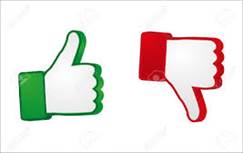 Оценивают работу жестамиФО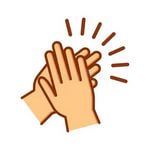 Оценивают работу хлопкамиОценивают работу смайликамиКарточкиБукварьМузыкальная физминутка Пропись3. Конец урока. 40-45 мин7.Итог урока. -Какую цель мы поставили на сегодняшнем уроке?-  Достигли ли мы этой цели?-  Какие затруднения были у вас на уроке?Рефлексия. Оценить  свою  работу на уроке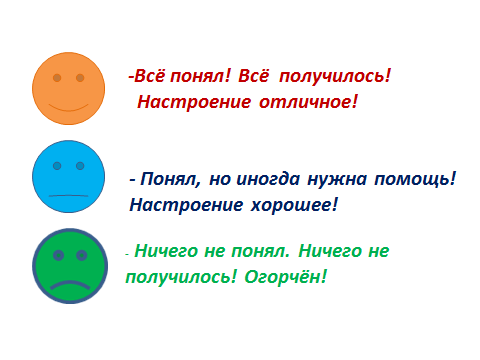 7.Итог урока. -Какую цель мы поставили на сегодняшнем уроке?-  Достигли ли мы этой цели?-  Какие затруднения были у вас на уроке?Рефлексия. Оценить  свою  работу на урокеОтвечают на вопросы учителя, оценивают свою деятельность на урокеОтвечают на вопросы учителя, оценивают свою деятельность на урокеСмайлики на доске